Short Answer Type Questions:1.Why are people considered a resource?2. What is meant by population composition?3.Write a short note on Ministry of Human Resource Development.Long Answer Type questions:1.Discuss the role of any two factors influencing population change.2.What are population pyramids? How do they help in understanding about the population of a country?3.Briefly describe the factors affecting distribution of population.Short Answer Type Questions:1.Why are people considered a resource?2. What is meant by population composition?3.Write a short note on Ministry of Human Resource Development.Long Answer Type questions:1.Discuss the role of any two factors influencing population change.2.What are population pyramids? How do they help in understanding about the population of a country?3.Briefly describe the factors affecting distribution of population.Short Answer Type Questions:1.Why are people considered a resource?2. What is meant by population composition?3.Write a short note on Ministry of Human Resource Development.Long Answer Type questions:1.Discuss the role of any two factors influencing population change.2.What are population pyramids? How do they help in understanding about the population of a country?3.Briefly describe the factors affecting distribution of population.Short Answer Type Questions:1.Why are people considered a resource?2. What is meant by population composition?3.Write a short note on Ministry of Human Resource Development.Long Answer Type questions:1.Discuss the role of any two factors influencing population change.2.What are population pyramids? How do they help in understanding about the population of a country?3.Briefly describe the factors affecting distribution of population.Short Answer Type Questions:1.Why are people considered a resource?2. What is meant by population composition?3.Write a short note on Ministry of Human Resource Development.Long Answer Type questions:1.Discuss the role of any two factors influencing population change.2.What are population pyramids? How do they help in understanding about the population of a country?3.Briefly describe the factors affecting distribution of population.Short Answer Type Questions:1.Why are people considered a resource?2. What is meant by population composition?3.Write a short note on Ministry of Human Resource Development.Long Answer Type questions:1.Discuss the role of any two factors influencing population change.2.What are population pyramids? How do they help in understanding about the population of a country?3.Briefly describe the factors affecting distribution of population.Short Answer Type Questions:1.Why are people considered a resource?2. What is meant by population composition?3.Write a short note on Ministry of Human Resource Development.Long Answer Type questions:1.Discuss the role of any two factors influencing population change.2.What are population pyramids? How do they help in understanding about the population of a country?3.Briefly describe the factors affecting distribution of population.Short Answer Type Questions:1.Why are people considered a resource?2. What is meant by population composition?3.Write a short note on Ministry of Human Resource Development.Long Answer Type questions:1.Discuss the role of any two factors influencing population change.2.What are population pyramids? How do they help in understanding about the population of a country?3.Briefly describe the factors affecting distribution of population.Short Answer Type Questions:1.Why are people considered a resource?2. What is meant by population composition?3.Write a short note on Ministry of Human Resource Development.Long Answer Type questions:1.Discuss the role of any two factors influencing population change.2.What are population pyramids? How do they help in understanding about the population of a country?3.Briefly describe the factors affecting distribution of population.Short Answer Type Questions:1.Why are people considered a resource?2. What is meant by population composition?3.Write a short note on Ministry of Human Resource Development.Long Answer Type questions:1.Discuss the role of any two factors influencing population change.2.What are population pyramids? How do they help in understanding about the population of a country?3.Briefly describe the factors affecting distribution of population.Short Answer Type Questions:1.Why are people considered a resource?2. What is meant by population composition?3.Write a short note on Ministry of Human Resource Development.Long Answer Type questions:1.Discuss the role of any two factors influencing population change.2.What are population pyramids? How do they help in understanding about the population of a country?3.Briefly describe the factors affecting distribution of population.Short Answer Type Questions:1.Why are people considered a resource?2. What is meant by population composition?3.Write a short note on Ministry of Human Resource Development.Long Answer Type questions:1.Discuss the role of any two factors influencing population change.2.What are population pyramids? How do they help in understanding about the population of a country?3.Briefly describe the factors affecting distribution of population.Short Answer Type Questions:1.Why are people considered a resource?2. What is meant by population composition?3.Write a short note on Ministry of Human Resource Development.Long Answer Type questions:1.Discuss the role of any two factors influencing population change.2.What are population pyramids? How do they help in understanding about the population of a country?3.Briefly describe the factors affecting distribution of population.Short Answer Type Questions:1.Why are people considered a resource?2. What is meant by population composition?3.Write a short note on Ministry of Human Resource Development.Long Answer Type questions:1.Discuss the role of any two factors influencing population change.2.What are population pyramids? How do they help in understanding about the population of a country?3.Briefly describe the factors affecting distribution of population.Short Answer Type Questions:1.Why are people considered a resource?2. What is meant by population composition?3.Write a short note on Ministry of Human Resource Development.Long Answer Type questions:1.Discuss the role of any two factors influencing population change.2.What are population pyramids? How do they help in understanding about the population of a country?3.Briefly describe the factors affecting distribution of population.Short Answer Type Questions:1.Why are people considered a resource?2. What is meant by population composition?3.Write a short note on Ministry of Human Resource Development.Long Answer Type questions:1.Discuss the role of any two factors influencing population change.2.What are population pyramids? How do they help in understanding about the population of a country?3.Briefly describe the factors affecting distribution of population.Short Answer Type Questions:1.Why are people considered a resource?2. What is meant by population composition?3.Write a short note on Ministry of Human Resource Development.Long Answer Type questions:1.Discuss the role of any two factors influencing population change.2.What are population pyramids? How do they help in understanding about the population of a country?3.Briefly describe the factors affecting distribution of population.Short Answer Type Questions:1.Why are people considered a resource?2. What is meant by population composition?3.Write a short note on Ministry of Human Resource Development.Long Answer Type questions:1.Discuss the role of any two factors influencing population change.2.What are population pyramids? How do they help in understanding about the population of a country?3.Briefly describe the factors affecting distribution of population.Short Answer Type Questions:1.Why are people considered a resource?2. What is meant by population composition?3.Write a short note on Ministry of Human Resource Development.Long Answer Type questions:1.Discuss the role of any two factors influencing population change.2.What are population pyramids? How do they help in understanding about the population of a country?3.Briefly describe the factors affecting distribution of population.Short Answer Type Questions:1.Why are people considered a resource?2. What is meant by population composition?3.Write a short note on Ministry of Human Resource Development.Long Answer Type questions:1.Discuss the role of any two factors influencing population change.2.What are population pyramids? How do they help in understanding about the population of a country?3.Briefly describe the factors affecting distribution of population.Short Answer Type Questions:1.Why are people considered a resource?2. What is meant by population composition?3.Write a short note on Ministry of Human Resource Development.Long Answer Type questions:1.Discuss the role of any two factors influencing population change.2.What are population pyramids? How do they help in understanding about the population of a country?3.Briefly describe the factors affecting distribution of population.Short Answer Type Questions:1.Why are people considered a resource?2. What is meant by population composition?3.Write a short note on Ministry of Human Resource Development.Long Answer Type questions:1.Discuss the role of any two factors influencing population change.2.What are population pyramids? How do they help in understanding about the population of a country?3.Briefly describe the factors affecting distribution of population.Short Answer Type Questions:1.Why are people considered a resource?2. What is meant by population composition?3.Write a short note on Ministry of Human Resource Development.Long Answer Type questions:1.Discuss the role of any two factors influencing population change.2.What are population pyramids? How do they help in understanding about the population of a country?3.Briefly describe the factors affecting distribution of population.Short Answer Type Questions:1.Why are people considered a resource?2. What is meant by population composition?3.Write a short note on Ministry of Human Resource Development.Long Answer Type questions:1.Discuss the role of any two factors influencing population change.2.What are population pyramids? How do they help in understanding about the population of a country?3.Briefly describe the factors affecting distribution of population.Short Answer Type Questions:1.Why are people considered a resource?2. What is meant by population composition?3.Write a short note on Ministry of Human Resource Development.Long Answer Type questions:1.Discuss the role of any two factors influencing population change.2.What are population pyramids? How do they help in understanding about the population of a country?3.Briefly describe the factors affecting distribution of population.Short Answer Type Questions:1.Why are people considered a resource?2. What is meant by population composition?3.Write a short note on Ministry of Human Resource Development.Long Answer Type questions:1.Discuss the role of any two factors influencing population change.2.What are population pyramids? How do they help in understanding about the population of a country?3.Briefly describe the factors affecting distribution of population.Short Answer Type Questions:1.Why are people considered a resource?2. What is meant by population composition?3.Write a short note on Ministry of Human Resource Development.Long Answer Type questions:1.Discuss the role of any two factors influencing population change.2.What are population pyramids? How do they help in understanding about the population of a country?3.Briefly describe the factors affecting distribution of population.Short Answer Type Questions:1.Why are people considered a resource?2. What is meant by population composition?3.Write a short note on Ministry of Human Resource Development.Long Answer Type questions:1.Discuss the role of any two factors influencing population change.2.What are population pyramids? How do they help in understanding about the population of a country?3.Briefly describe the factors affecting distribution of population.Short Answer Type Questions:1.Why are people considered a resource?2. What is meant by population composition?3.Write a short note on Ministry of Human Resource Development.Long Answer Type questions:1.Discuss the role of any two factors influencing population change.2.What are population pyramids? How do they help in understanding about the population of a country?3.Briefly describe the factors affecting distribution of population.Short Answer Type Questions:1.Why are people considered a resource?2. What is meant by population composition?3.Write a short note on Ministry of Human Resource Development.Long Answer Type questions:1.Discuss the role of any two factors influencing population change.2.What are population pyramids? How do they help in understanding about the population of a country?3.Briefly describe the factors affecting distribution of population.Short Answer Type Questions:1.Why are people considered a resource?2. What is meant by population composition?3.Write a short note on Ministry of Human Resource Development.Long Answer Type questions:1.Discuss the role of any two factors influencing population change.2.What are population pyramids? How do they help in understanding about the population of a country?3.Briefly describe the factors affecting distribution of population.Short Answer Type Questions:1.Why are people considered a resource?2. What is meant by population composition?3.Write a short note on Ministry of Human Resource Development.Long Answer Type questions:1.Discuss the role of any two factors influencing population change.2.What are population pyramids? How do they help in understanding about the population of a country?3.Briefly describe the factors affecting distribution of population.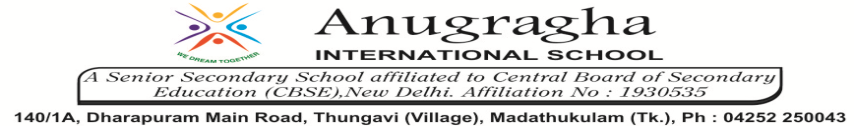 ANNUAL EXAMINATION-MAR- 2020KBQ - 07ANNUAL EXAMINATION-MAR- 2020KBQ - 07ANNUAL EXAMINATION-MAR- 2020KBQ - 07ANNUAL EXAMINATION-MAR- 2020KBQ - 07ANNUAL EXAMINATION-MAR- 2020KBQ - 07ANNUAL EXAMINATION-MAR- 2020KBQ - 07NAME   ARUN KUMAR.PARUN KUMAR.PARUN KUMAR.PAD.NO17AN0061CLASSVIII-FLORIDAVIII-FLORIDAVIII-FLORIDAEX.NOEX8001G.D05.03.2020S.D07.03.2020SUBSSTTOPIC: CH:6.HUMAN RESOURCESTOPIC: CH:6.HUMAN RESOURCESTOPIC: CH:6.HUMAN RESOURCESTOPIC: CH:6.HUMAN RESOURCESTOPIC: CH:6.HUMAN RESOURCESTOPIC: CH:6.HUMAN RESOURCESANNUAL EXAMINATION-MAR- 2020KBQ - 07ANNUAL EXAMINATION-MAR- 2020KBQ - 07ANNUAL EXAMINATION-MAR- 2020KBQ - 07ANNUAL EXAMINATION-MAR- 2020KBQ - 07ANNUAL EXAMINATION-MAR- 2020KBQ - 07ANNUAL EXAMINATION-MAR- 2020KBQ - 07NAME   DIVEK YATHRA.VDIVEK YATHRA.VDIVEK YATHRA.VAD.NO12AN0124CLASSVIII-FLORIDAVIII-FLORIDAVIII-FLORIDAEX.NOEX8002G.D05.03.2020S.D07.03.2020SUBSSTTOPIC: CH:6.HUMAN RESOURCESTOPIC: CH:6.HUMAN RESOURCESTOPIC: CH:6.HUMAN RESOURCESTOPIC: CH:6.HUMAN RESOURCESTOPIC: CH:6.HUMAN RESOURCESTOPIC: CH:6.HUMAN RESOURCESANNUAL EXAMINATION-MAR- 2020KBQ - 07ANNUAL EXAMINATION-MAR- 2020KBQ - 07ANNUAL EXAMINATION-MAR- 2020KBQ - 07ANNUAL EXAMINATION-MAR- 2020KBQ - 07ANNUAL EXAMINATION-MAR- 2020KBQ - 07ANNUAL EXAMINATION-MAR- 2020KBQ - 07NAME   EDWIN GOHKUL.TEDWIN GOHKUL.TEDWIN GOHKUL.TAD.NO17AN0127CLASSVIII-FLORIDAVIII-FLORIDAVIII-FLORIDAEX.NOEX8003G.D05.03.2020S.D07.03.2020SUBSSTTOPIC: CH:6.HUMAN RESOURCESTOPIC: CH:6.HUMAN RESOURCESTOPIC: CH:6.HUMAN RESOURCESTOPIC: CH:6.HUMAN RESOURCESTOPIC: CH:6.HUMAN RESOURCESTOPIC: CH:6.HUMAN RESOURCESANNUAL EXAMINATION-MAR- 2020KBQ - 07ANNUAL EXAMINATION-MAR- 2020KBQ - 07ANNUAL EXAMINATION-MAR- 2020KBQ - 07ANNUAL EXAMINATION-MAR- 2020KBQ - 07ANNUAL EXAMINATION-MAR- 2020KBQ - 07ANNUAL EXAMINATION-MAR- 2020KBQ - 07NAME   EDWIN RAHKUL.TEDWIN RAHKUL.TEDWIN RAHKUL.TAD.NO14AN0110CLASSVIII-FLORIDAVIII-FLORIDAVIII-FLORIDAEX.NOEX8004G.D05.03.2020S.D07.03.2020SUBSSTTOPIC: CH:6.HUMAN RESOURCESTOPIC: CH:6.HUMAN RESOURCESTOPIC: CH:6.HUMAN RESOURCESTOPIC: CH:6.HUMAN RESOURCESTOPIC: CH:6.HUMAN RESOURCESTOPIC: CH:6.HUMAN RESOURCESANNUAL EXAMINATION-MAR- 2020KBQ - 07ANNUAL EXAMINATION-MAR- 2020KBQ - 07ANNUAL EXAMINATION-MAR- 2020KBQ - 07ANNUAL EXAMINATION-MAR- 2020KBQ - 07ANNUAL EXAMINATION-MAR- 2020KBQ - 07ANNUAL EXAMINATION-MAR- 2020KBQ - 07NAME   JEBARSON CALEB.DJEBARSON CALEB.DJEBARSON CALEB.DAD.NO14AN0056CLASSVIII-FLORIDAVIII-FLORIDAVIII-FLORIDAEX.NOEX8005G.D05.03.2020S.D07.03.2020SUBSSTTOPIC: CH:6.HUMAN RESOURCESTOPIC: CH:6.HUMAN RESOURCESTOPIC: CH:6.HUMAN RESOURCESTOPIC: CH:6.HUMAN RESOURCESTOPIC: CH:6.HUMAN RESOURCESTOPIC: CH:6.HUMAN RESOURCESANNUAL EXAMINATION-MAR- 2020KBQ - 07ANNUAL EXAMINATION-MAR- 2020KBQ - 07ANNUAL EXAMINATION-MAR- 2020KBQ - 07ANNUAL EXAMINATION-MAR- 2020KBQ - 07ANNUAL EXAMINATION-MAR- 2020KBQ - 07ANNUAL EXAMINATION-MAR- 2020KBQ - 07NAME   JESWANTH.V.NJESWANTH.V.NJESWANTH.V.NAD.NO18AN0100CLASSVIII-FLORIDAVIII-FLORIDAVIII-FLORIDAEX.NOEX8006G.D05.03.2020S.D07.03.2020SUBSSTTOPIC: CH:6.HUMAN RESOURCESTOPIC: CH:6.HUMAN RESOURCESTOPIC: CH:6.HUMAN RESOURCESTOPIC: CH:6.HUMAN RESOURCESTOPIC: CH:6.HUMAN RESOURCESTOPIC: CH:6.HUMAN RESOURCESANNUAL EXAMINATION-MAR- 2020KBQ - 07ANNUAL EXAMINATION-MAR- 2020KBQ - 07ANNUAL EXAMINATION-MAR- 2020KBQ - 07ANNUAL EXAMINATION-MAR- 2020KBQ - 07ANNUAL EXAMINATION-MAR- 2020KBQ - 07ANNUAL EXAMINATION-MAR- 2020KBQ - 07NAME   KAVINKUMAR G.SKAVINKUMAR G.SKAVINKUMAR G.SAD.NO17AN0005CLASSVIII-FLORIDAVIII-FLORIDAVIII-FLORIDAEX.NOEX8007G.D05.03.2020S.D07.03.2020SUBSSTTOPIC: CH:6.HUMAN RESOURCESTOPIC: CH:6.HUMAN RESOURCESTOPIC: CH:6.HUMAN RESOURCESTOPIC: CH:6.HUMAN RESOURCESTOPIC: CH:6.HUMAN RESOURCESTOPIC: CH:6.HUMAN RESOURCESANNUAL EXAMINATION-MAR- 2020KBQ - 07ANNUAL EXAMINATION-MAR- 2020KBQ - 07ANNUAL EXAMINATION-MAR- 2020KBQ - 07ANNUAL EXAMINATION-MAR- 2020KBQ - 07ANNUAL EXAMINATION-MAR- 2020KBQ - 07ANNUAL EXAMINATION-MAR- 2020KBQ - 07NAME   KOWSHIK KUMAR.SKOWSHIK KUMAR.SKOWSHIK KUMAR.SAD.NO12AN0086CLASSVIII-FLORIDAVIII-FLORIDAVIII-FLORIDAEX.NOEX8008G.D05.03.2020S.D07.03.2020SUBSSTTOPIC: CH:6.HUMAN RESOURCESTOPIC: CH:6.HUMAN RESOURCESTOPIC: CH:6.HUMAN RESOURCESTOPIC: CH:6.HUMAN RESOURCESTOPIC: CH:6.HUMAN RESOURCESTOPIC: CH:6.HUMAN RESOURCESANNUAL EXAMINATION-MAR- 2020KBQ - 07ANNUAL EXAMINATION-MAR- 2020KBQ - 07ANNUAL EXAMINATION-MAR- 2020KBQ - 07ANNUAL EXAMINATION-MAR- 2020KBQ - 07ANNUAL EXAMINATION-MAR- 2020KBQ - 07ANNUAL EXAMINATION-MAR- 2020KBQ - 07NAME   LENA SARATHY.ILENA SARATHY.ILENA SARATHY.IAD.NO17AN0027CLASSVIII-FLORIDAVIII-FLORIDAVIII-FLORIDAEX.NOEX8009G.D05.03.2020S.D07.03.2020SUBSSTTOPIC: CH:6.HUMAN RESOURCESTOPIC: CH:6.HUMAN RESOURCESTOPIC: CH:6.HUMAN RESOURCESTOPIC: CH:6.HUMAN RESOURCESTOPIC: CH:6.HUMAN RESOURCESTOPIC: CH:6.HUMAN RESOURCESANNUAL EXAMINATION-MAR- 2020KBQ - 07ANNUAL EXAMINATION-MAR- 2020KBQ - 07ANNUAL EXAMINATION-MAR- 2020KBQ - 07ANNUAL EXAMINATION-MAR- 2020KBQ - 07ANNUAL EXAMINATION-MAR- 2020KBQ - 07ANNUAL EXAMINATION-MAR- 2020KBQ - 07NAME   MAANAV.MMAANAV.MMAANAV.MAD.NO12AN0119CLASSVIII-FLORIDAVIII-FLORIDAVIII-FLORIDAEX.NOEX8010G.D05.03.2020S.D07.03.2020SUBSSTTOPIC: CH:6.HUMAN RESOURCESTOPIC: CH:6.HUMAN RESOURCESTOPIC: CH:6.HUMAN RESOURCESTOPIC: CH:6.HUMAN RESOURCESTOPIC: CH:6.HUMAN RESOURCESTOPIC: CH:6.HUMAN RESOURCESANNUAL EXAMINATION-MAR- 2020KBQ - 07ANNUAL EXAMINATION-MAR- 2020KBQ - 07ANNUAL EXAMINATION-MAR- 2020KBQ - 07ANNUAL EXAMINATION-MAR- 2020KBQ - 07ANNUAL EXAMINATION-MAR- 2020KBQ - 07ANNUAL EXAMINATION-MAR- 2020KBQ - 07NAME   MUKILESH.LMUKILESH.LMUKILESH.LAD.NO18AN0118CLASSVIII-FLORIDAVIII-FLORIDAVIII-FLORIDAEX.NOEX8011G.D05.03.2020S.D07.03.2020SUBSSTTOPIC: CH:6.HUMAN RESOURCESTOPIC: CH:6.HUMAN RESOURCESTOPIC: CH:6.HUMAN RESOURCESTOPIC: CH:6.HUMAN RESOURCESTOPIC: CH:6.HUMAN RESOURCESTOPIC: CH:6.HUMAN RESOURCESANNUAL EXAMINATION-MAR- 2020KBQ - 07ANNUAL EXAMINATION-MAR- 2020KBQ - 07ANNUAL EXAMINATION-MAR- 2020KBQ - 07ANNUAL EXAMINATION-MAR- 2020KBQ - 07ANNUAL EXAMINATION-MAR- 2020KBQ - 07ANNUAL EXAMINATION-MAR- 2020KBQ - 07NAME   MOHAMMED NOWFAL.K.AMOHAMMED NOWFAL.K.AMOHAMMED NOWFAL.K.AAD.NO13AN0050CLASSVIII-FLORIDAVIII-FLORIDAVIII-FLORIDAEX.NOEX8012G.D05.03.2020S.D07.03.2020SUBSSTTOPIC: CH:6.HUMAN RESOURCESTOPIC: CH:6.HUMAN RESOURCESTOPIC: CH:6.HUMAN RESOURCESTOPIC: CH:6.HUMAN RESOURCESTOPIC: CH:6.HUMAN RESOURCESTOPIC: CH:6.HUMAN RESOURCESANNUAL EXAMINATION-MAR- 2020KBQ - 07ANNUAL EXAMINATION-MAR- 2020KBQ - 07ANNUAL EXAMINATION-MAR- 2020KBQ - 07ANNUAL EXAMINATION-MAR- 2020KBQ - 07ANNUAL EXAMINATION-MAR- 2020KBQ - 07ANNUAL EXAMINATION-MAR- 2020KBQ - 07NAME   MOHAN PRASATH.SMOHAN PRASATH.SMOHAN PRASATH.SAD.NO15AN0132CLASSVIII-FLORIDAVIII-FLORIDAVIII-FLORIDAEX.NOEX8013G.D05.03.2020S.D07.03.2020SUBSSTTOPIC: CH:6.HUMAN RESOURCESTOPIC: CH:6.HUMAN RESOURCESTOPIC: CH:6.HUMAN RESOURCESTOPIC: CH:6.HUMAN RESOURCESTOPIC: CH:6.HUMAN RESOURCESTOPIC: CH:6.HUMAN RESOURCESANNUAL EXAMINATION-MAR- 2020KBQ - 07ANNUAL EXAMINATION-MAR- 2020KBQ - 07ANNUAL EXAMINATION-MAR- 2020KBQ - 07ANNUAL EXAMINATION-MAR- 2020KBQ - 07ANNUAL EXAMINATION-MAR- 2020KBQ - 07ANNUAL EXAMINATION-MAR- 2020KBQ - 07NAME   PAYINTHAMIZHPAARY.PPAYINTHAMIZHPAARY.PPAYINTHAMIZHPAARY.PAD.NO15AN0074CLASSVIII-FLORIDAVIII-FLORIDAVIII-FLORIDAEX.NOEX8014G.D05.03.2020S.D07.03.2020SUBSSTTOPIC: CH:6.HUMAN RESOURCESTOPIC: CH:6.HUMAN RESOURCESTOPIC: CH:6.HUMAN RESOURCESTOPIC: CH:6.HUMAN RESOURCESTOPIC: CH:6.HUMAN RESOURCESTOPIC: CH:6.HUMAN RESOURCESANNUAL EXAMINATION-MAR- 2020KBQ - 07ANNUAL EXAMINATION-MAR- 2020KBQ - 07ANNUAL EXAMINATION-MAR- 2020KBQ - 07ANNUAL EXAMINATION-MAR- 2020KBQ - 07ANNUAL EXAMINATION-MAR- 2020KBQ - 07ANNUAL EXAMINATION-MAR- 2020KBQ - 07NAME   PUKALINIYEN.M.BPUKALINIYEN.M.BPUKALINIYEN.M.BAD.NO15AN0111CLASSVIII-FLORIDAVIII-FLORIDAVIII-FLORIDAEX.NOEX8015G.D05.03.2020S.D07.03.2020SUBSSTTOPIC: CH:6.HUMAN RESOURCESTOPIC: CH:6.HUMAN RESOURCESTOPIC: CH:6.HUMAN RESOURCESTOPIC: CH:6.HUMAN RESOURCESTOPIC: CH:6.HUMAN RESOURCESTOPIC: CH:6.HUMAN RESOURCESANNUAL EXAMINATION-MAR- 2020KBQ - 07ANNUAL EXAMINATION-MAR- 2020KBQ - 07ANNUAL EXAMINATION-MAR- 2020KBQ - 07ANNUAL EXAMINATION-MAR- 2020KBQ - 07ANNUAL EXAMINATION-MAR- 2020KBQ - 07ANNUAL EXAMINATION-MAR- 2020KBQ - 07NAME   RAVIVARMAN.MRAVIVARMAN.MRAVIVARMAN.MAD.NO19AN0014CLASSVIII-FLORIDAVIII-FLORIDAVIII-FLORIDAEX.NOEX8016G.D05.03.2020S.D07.03.2020SUBSSTTOPIC: CH:6.HUMAN RESOURCESTOPIC: CH:6.HUMAN RESOURCESTOPIC: CH:6.HUMAN RESOURCESTOPIC: CH:6.HUMAN RESOURCESTOPIC: CH:6.HUMAN RESOURCESTOPIC: CH:6.HUMAN RESOURCESANNUAL EXAMINATION-MAR- 2020KBQ - 07ANNUAL EXAMINATION-MAR- 2020KBQ - 07ANNUAL EXAMINATION-MAR- 2020KBQ - 07ANNUAL EXAMINATION-MAR- 2020KBQ - 07ANNUAL EXAMINATION-MAR- 2020KBQ - 07ANNUAL EXAMINATION-MAR- 2020KBQ - 07NAME   SAM IDHAYAN.VSAM IDHAYAN.VSAM IDHAYAN.VAD.NO12AN0087CLASSVIII-FLORIDAVIII-FLORIDAVIII-FLORIDAEX.NOEX8017G.D05.03.2020S.D07.03.2020SUBSSTTOPIC: CH:6.HUMAN RESOURCESTOPIC: CH:6.HUMAN RESOURCESTOPIC: CH:6.HUMAN RESOURCESTOPIC: CH:6.HUMAN RESOURCESTOPIC: CH:6.HUMAN RESOURCESTOPIC: CH:6.HUMAN RESOURCESANNUAL EXAMINATION-MAR- 2020KBQ - 07ANNUAL EXAMINATION-MAR- 2020KBQ - 07ANNUAL EXAMINATION-MAR- 2020KBQ - 07ANNUAL EXAMINATION-MAR- 2020KBQ - 07ANNUAL EXAMINATION-MAR- 2020KBQ - 07ANNUAL EXAMINATION-MAR- 2020KBQ - 07NAME   M.SENTHUR GANESHM.SENTHUR GANESHM.SENTHUR GANESHAD.NO17AN0035CLASSVIII-FLORIDAVIII-FLORIDAVIII-FLORIDAEX.NOEX8018G.D05.03.2020S.D07.03.2020SUBSSTTOPIC: CH:6.HUMAN RESOURCESTOPIC: CH:6.HUMAN RESOURCESTOPIC: CH:6.HUMAN RESOURCESTOPIC: CH:6.HUMAN RESOURCESTOPIC: CH:6.HUMAN RESOURCESTOPIC: CH:6.HUMAN RESOURCESANNUAL EXAMINATION-MAR- 2020KBQ - 07ANNUAL EXAMINATION-MAR- 2020KBQ - 07ANNUAL EXAMINATION-MAR- 2020KBQ - 07ANNUAL EXAMINATION-MAR- 2020KBQ - 07ANNUAL EXAMINATION-MAR- 2020KBQ - 07ANNUAL EXAMINATION-MAR- 2020KBQ - 07NAME   SRIRAM.BSRIRAM.BSRIRAM.BAD.NO12AN0006CLASSVIII-FLORIDAVIII-FLORIDAVIII-FLORIDAEX.NOEX8019G.D05.03.2020S.D07.03.2020SUBSSTTOPIC: CH:6.HUMAN RESOURCESTOPIC: CH:6.HUMAN RESOURCESTOPIC: CH:6.HUMAN RESOURCESTOPIC: CH:6.HUMAN RESOURCESTOPIC: CH:6.HUMAN RESOURCESTOPIC: CH:6.HUMAN RESOURCESANNUAL EXAMINATION-MAR- 2020KBQ - 07ANNUAL EXAMINATION-MAR- 2020KBQ - 07ANNUAL EXAMINATION-MAR- 2020KBQ - 07ANNUAL EXAMINATION-MAR- 2020KBQ - 07ANNUAL EXAMINATION-MAR- 2020KBQ - 07ANNUAL EXAMINATION-MAR- 2020KBQ - 07NAME   SURYAA.A.SSURYAA.A.SSURYAA.A.SAD.NO16AN0156CLASSVIII-FLORIDAVIII-FLORIDAVIII-FLORIDAEX.NOEX8020G.D05.03.2020S.D07.03.2020SUBSSTTOPIC: CH:6.HUMAN RESOURCESTOPIC: CH:6.HUMAN RESOURCESTOPIC: CH:6.HUMAN RESOURCESTOPIC: CH:6.HUMAN RESOURCESTOPIC: CH:6.HUMAN RESOURCESTOPIC: CH:6.HUMAN RESOURCESANNUAL EXAMINATION-MAR- 2020KBQ - 07ANNUAL EXAMINATION-MAR- 2020KBQ - 07ANNUAL EXAMINATION-MAR- 2020KBQ - 07ANNUAL EXAMINATION-MAR- 2020KBQ - 07ANNUAL EXAMINATION-MAR- 2020KBQ - 07ANNUAL EXAMINATION-MAR- 2020KBQ - 07NAME   TARUN VIJAY.S.JTARUN VIJAY.S.JTARUN VIJAY.S.JAD.NO16AN0034CLASSVIII-FLORIDAVIII-FLORIDAVIII-FLORIDAEX.NOEX8021G.D05.03.2020S.D07.03.2020SUBSSTTOPIC: CH:6.HUMAN RESOURCESTOPIC: CH:6.HUMAN RESOURCESTOPIC: CH:6.HUMAN RESOURCESTOPIC: CH:6.HUMAN RESOURCESTOPIC: CH:6.HUMAN RESOURCESTOPIC: CH:6.HUMAN RESOURCESANNUAL EXAMINATION-MAR- 2020KBQ - 07ANNUAL EXAMINATION-MAR- 2020KBQ - 07ANNUAL EXAMINATION-MAR- 2020KBQ - 07ANNUAL EXAMINATION-MAR- 2020KBQ - 07ANNUAL EXAMINATION-MAR- 2020KBQ - 07ANNUAL EXAMINATION-MAR- 2020KBQ - 07NAME   AKSHAYA PRABHA.SAKSHAYA PRABHA.SAKSHAYA PRABHA.SAD.NO18AN0023CLASSVIII-FLORIDAVIII-FLORIDAVIII-FLORIDAEX.NOEX8022G.D05.03.2020S.D07.03.2020SUBSSTTOPIC: CH:6.HUMAN RESOURCESTOPIC: CH:6.HUMAN RESOURCESTOPIC: CH:6.HUMAN RESOURCESTOPIC: CH:6.HUMAN RESOURCESTOPIC: CH:6.HUMAN RESOURCESTOPIC: CH:6.HUMAN RESOURCESANNUAL EXAMINATION-MAR- 2020KBQ - 07ANNUAL EXAMINATION-MAR- 2020KBQ - 07ANNUAL EXAMINATION-MAR- 2020KBQ - 07ANNUAL EXAMINATION-MAR- 2020KBQ - 07ANNUAL EXAMINATION-MAR- 2020KBQ - 07ANNUAL EXAMINATION-MAR- 2020KBQ - 07NAME   ANUSHA SHRI.BANUSHA SHRI.BANUSHA SHRI.BAD.NO12AN0089CLASSVIII-FLORIDAVIII-FLORIDAVIII-FLORIDAEX.NOEX8023G.D05.03.2020S.D07.03.2020SUBSSTTOPIC: CH:6.HUMAN RESOURCESTOPIC: CH:6.HUMAN RESOURCESTOPIC: CH:6.HUMAN RESOURCESTOPIC: CH:6.HUMAN RESOURCESTOPIC: CH:6.HUMAN RESOURCESTOPIC: CH:6.HUMAN RESOURCESANNUAL EXAMINATION-MAR- 2020KBQ - 07ANNUAL EXAMINATION-MAR- 2020KBQ - 07ANNUAL EXAMINATION-MAR- 2020KBQ - 07ANNUAL EXAMINATION-MAR- 2020KBQ - 07ANNUAL EXAMINATION-MAR- 2020KBQ - 07ANNUAL EXAMINATION-MAR- 2020KBQ - 07NAME   JAMILA.MJAMILA.MJAMILA.MAD.NO18AN0102CLASSVIII-FLORIDAVIII-FLORIDAVIII-FLORIDAEX.NOEX8024G.D05.03.2020S.D07.03.2020SUBSSTTOPIC: CH:6.HUMAN RESOURCESTOPIC: CH:6.HUMAN RESOURCESTOPIC: CH:6.HUMAN RESOURCESTOPIC: CH:6.HUMAN RESOURCESTOPIC: CH:6.HUMAN RESOURCESTOPIC: CH:6.HUMAN RESOURCESANNUAL EXAMINATION-MAR- 2020KBQ - 07ANNUAL EXAMINATION-MAR- 2020KBQ - 07ANNUAL EXAMINATION-MAR- 2020KBQ - 07ANNUAL EXAMINATION-MAR- 2020KBQ - 07ANNUAL EXAMINATION-MAR- 2020KBQ - 07ANNUAL EXAMINATION-MAR- 2020KBQ - 07NAME   KABILA.PKABILA.PKABILA.PAD.NO14AN0044CLASSVIII-FLORIDAVIII-FLORIDAVIII-FLORIDAEX.NOEX8025G.D05.03.2020S.D07.03.2020SUBSSTTOPIC: CH:6.HUMAN RESOURCESTOPIC: CH:6.HUMAN RESOURCESTOPIC: CH:6.HUMAN RESOURCESTOPIC: CH:6.HUMAN RESOURCESTOPIC: CH:6.HUMAN RESOURCESTOPIC: CH:6.HUMAN RESOURCESANNUAL EXAMINATION-MAR- 2020KBQ - 07ANNUAL EXAMINATION-MAR- 2020KBQ - 07ANNUAL EXAMINATION-MAR- 2020KBQ - 07ANNUAL EXAMINATION-MAR- 2020KBQ - 07ANNUAL EXAMINATION-MAR- 2020KBQ - 07ANNUAL EXAMINATION-MAR- 2020KBQ - 07NAME   MEENUSRIDEVI.AMEENUSRIDEVI.AMEENUSRIDEVI.AAD.NO19AN0099CLASSVIII-FLORIDAVIII-FLORIDAVIII-FLORIDAEX.NOEX8026G.D05.03.2020S.D07.03.2020SUBSSTTOPIC: CH:6.HUMAN RESOURCESTOPIC: CH:6.HUMAN RESOURCESTOPIC: CH:6.HUMAN RESOURCESTOPIC: CH:6.HUMAN RESOURCESTOPIC: CH:6.HUMAN RESOURCESTOPIC: CH:6.HUMAN RESOURCESANNUAL EXAMINATION-MAR- 2020KBQ - 07ANNUAL EXAMINATION-MAR- 2020KBQ - 07ANNUAL EXAMINATION-MAR- 2020KBQ - 07ANNUAL EXAMINATION-MAR- 2020KBQ - 07ANNUAL EXAMINATION-MAR- 2020KBQ - 07ANNUAL EXAMINATION-MAR- 2020KBQ - 07NAME   MUHSEENA.ZMUHSEENA.ZMUHSEENA.ZAD.NO17AN0013CLASSVIII-FLORIDAVIII-FLORIDAVIII-FLORIDAEX.NOEX8027G.D05.03.2020S.D07.03.2020SUBSSTTOPIC: CH:6.HUMAN RESOURCESTOPIC: CH:6.HUMAN RESOURCESTOPIC: CH:6.HUMAN RESOURCESTOPIC: CH:6.HUMAN RESOURCESTOPIC: CH:6.HUMAN RESOURCESTOPIC: CH:6.HUMAN RESOURCESANNUAL EXAMINATION-MAR- 2020KBQ - 07ANNUAL EXAMINATION-MAR- 2020KBQ - 07ANNUAL EXAMINATION-MAR- 2020KBQ - 07ANNUAL EXAMINATION-MAR- 2020KBQ - 07ANNUAL EXAMINATION-MAR- 2020KBQ - 07ANNUAL EXAMINATION-MAR- 2020KBQ - 07NAME   RENUKHA DEVI..K.SRENUKHA DEVI..K.SRENUKHA DEVI..K.SAD.NO15AN0108CLASSVIII-FLORIDAVIII-FLORIDAVIII-FLORIDAEX.NOEX8028G.D05.03.2020S.D07.03.2020SUBSSTTOPIC: CH:6.HUMAN RESOURCESTOPIC: CH:6.HUMAN RESOURCESTOPIC: CH:6.HUMAN RESOURCESTOPIC: CH:6.HUMAN RESOURCESTOPIC: CH:6.HUMAN RESOURCESTOPIC: CH:6.HUMAN RESOURCESANNUAL EXAMINATION-MAR- 2020KBQ - 07ANNUAL EXAMINATION-MAR- 2020KBQ - 07ANNUAL EXAMINATION-MAR- 2020KBQ - 07ANNUAL EXAMINATION-MAR- 2020KBQ - 07ANNUAL EXAMINATION-MAR- 2020KBQ - 07ANNUAL EXAMINATION-MAR- 2020KBQ - 07NAME   SHAHANAA PARVEEN.M.JSHAHANAA PARVEEN.M.JSHAHANAA PARVEEN.M.JAD.NO12AN0091CLASSVIII-FLORIDAVIII-FLORIDAVIII-FLORIDAEX.NOEX8029G.D05.03.2020S.D07.03.2020SUBSSTTOPIC: CH:6.HUMAN RESOURCESTOPIC: CH:6.HUMAN RESOURCESTOPIC: CH:6.HUMAN RESOURCESTOPIC: CH:6.HUMAN RESOURCESTOPIC: CH:6.HUMAN RESOURCESTOPIC: CH:6.HUMAN RESOURCESANNUAL EXAMINATION-MAR- 2020KBQ - 07ANNUAL EXAMINATION-MAR- 2020KBQ - 07ANNUAL EXAMINATION-MAR- 2020KBQ - 07ANNUAL EXAMINATION-MAR- 2020KBQ - 07ANNUAL EXAMINATION-MAR- 2020KBQ - 07ANNUAL EXAMINATION-MAR- 2020KBQ - 07NAME   SUHAA.NSUHAA.NSUHAA.NAD.NO15AN0113CLASSVIII-FLORIDAVIII-FLORIDAVIII-FLORIDAEX.NOEX8030G.D05.03.2020S.D07.03.2020SUBSSTTOPIC: CH:6.HUMAN RESOURCESTOPIC: CH:6.HUMAN RESOURCESTOPIC: CH:6.HUMAN RESOURCESTOPIC: CH:6.HUMAN RESOURCESTOPIC: CH:6.HUMAN RESOURCESTOPIC: CH:6.HUMAN RESOURCESANNUAL EXAMINATION-MAR- 2020KBQ - 07ANNUAL EXAMINATION-MAR- 2020KBQ - 07ANNUAL EXAMINATION-MAR- 2020KBQ - 07ANNUAL EXAMINATION-MAR- 2020KBQ - 07ANNUAL EXAMINATION-MAR- 2020KBQ - 07ANNUAL EXAMINATION-MAR- 2020KBQ - 07NAME   SWATHI.RSWATHI.RSWATHI.RAD.NO15AN0094CLASSVIII-FLORIDAVIII-FLORIDAVIII-FLORIDAEX.NOEX8031G.D05.03.2020S.D07.03.2020SUBSSTTOPIC: CH:6.HUMAN RESOURCESTOPIC: CH:6.HUMAN RESOURCESTOPIC: CH:6.HUMAN RESOURCESTOPIC: CH:6.HUMAN RESOURCESTOPIC: CH:6.HUMAN RESOURCESTOPIC: CH:6.HUMAN RESOURCESANNUAL EXAMINATION-MAR- 2020KBQ - 07ANNUAL EXAMINATION-MAR- 2020KBQ - 07ANNUAL EXAMINATION-MAR- 2020KBQ - 07ANNUAL EXAMINATION-MAR- 2020KBQ - 07ANNUAL EXAMINATION-MAR- 2020KBQ - 07ANNUAL EXAMINATION-MAR- 2020KBQ - 07NAME   YADHNYA RAJESH PATILYADHNYA RAJESH PATILYADHNYA RAJESH PATILAD.NO18AN0045CLASSVIII-FLORIDAVIII-FLORIDAVIII-FLORIDAEX.NOEX8032G.D05.03.2020S.D07.03.2020SUBSSTTOPIC: CH:6.HUMAN RESOURCESTOPIC: CH:6.HUMAN RESOURCESTOPIC: CH:6.HUMAN RESOURCESTOPIC: CH:6.HUMAN RESOURCESTOPIC: CH:6.HUMAN RESOURCESTOPIC: CH:6.HUMAN RESOURCES